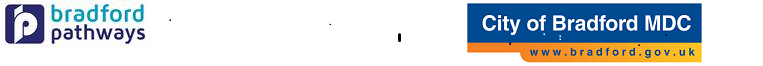 Dear Head TeacherRE:	INSPIRING BRADFORD EVENT 13TH – 19TH OCTOBER 2017Invitation for your school to take part in a new initiative being pioneered in BradfordBradford Council, Bradford Council Education Covenant, National Science and Media Museum, the University of Bradford, the charity Education and Employers which runs Inspiring the Future and its Inspiring Women Campaign and many other partners are coming together to organise a special week which will see hundreds of people volunteering to help schools in the Bradford area. Over 200 people, from all levels - apprentices to CEOs and all sectors – archaeology to zoology have already volunteered to take part including the Director General of the CBI, Carolyn Fairbairn; the Leader of Bradford Council, Cllr Susan Hinchcliffe, Chair of the Science Museum Group, Dame Mary Archer and the Editor of the TES, Ann Mroz. During the 13 – 19 October the volunteers have agreed to visit schools in the Bradford area and chat to young people about their job and career route. Some have agreed to speak in an assembly, others to take part in career speed networking sessions, give master class, mock interviews and feedback on CVs. For more information about Inspiring the Future please see: www.inspiringthefuture.org and Inspiring Women www.inspiringwomencampaign.org for others events schools have done see: http://www.educationandemployers.org/news-and-events/If you are interested in taking part all you need to do is to ring Victoria York or e-mail her – 020 7566 4883 victoria.york@educationandemployers.orgThere is no cost in taking part in the week, which aims to celebrate the great work being done secondary schools such as yours in the Bradford area, to bring this to people’s attention nationally, to provide support to schools who haven’t yet taken part and encourage lots more people to volunteer to support local schools Kind regardsThe Inspiring Bradford Team 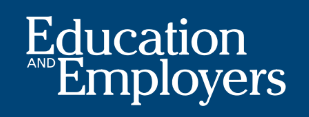 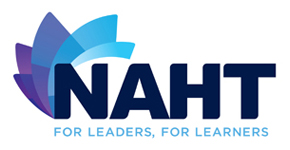 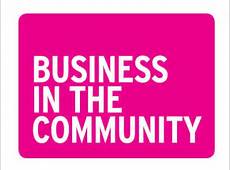 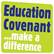 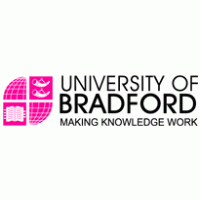 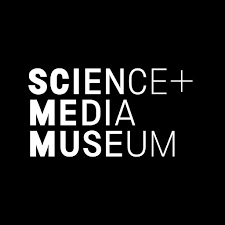 Head TeacherAll Secondary Schools Education, Employment & Skills TeamSonya DouglasBradford Pathways OfficerTel: 	     (01274) 439361Email:	    sonya.douglas@bradford.gov.uk Mobile:     07989 442104Date: 	25 July 2017 Education, Employment & Skills TeamSonya DouglasBradford Pathways OfficerTel: 	     (01274) 439361Email:	    sonya.douglas@bradford.gov.uk Mobile:     07989 442104Date: 	25 July 2017 